Z A R Z Ą D Z E N I E Nr 195/2022Burmistrza Miasta Józefowa z dnia 13 grudnia 2022 r.w sprawie ogłoszenia otwartego konkursu ofert na powierzenie realizacji zadania 
publicznego w zakresie działalności na rzecz ludzi chorych, samotnych, starszych oraz niepełnosprawnych z terenu Miasta Józefowa, świadczonej w domach tych osób 
w 2023 rokuNa podstawie art. 30 ust. 1 ustawy z dnia 8 marca 1990 r. o samorządzie gminnym  (Dz. U.  
z 2022 r., poz. 559 z późn. zm.), art. 4 ust. 1 pkt. 1, pkt. 4, pkt. 16, art. 5 ust. 4 pkt. 2, art. 11 ust. 1 pkt. 1 i ust. 2 oraz art. 13 ust. 1 ustawy z dnia 24 kwietnia 2003 r. o działalności pożytku publicznego i o wolontariacie (Dz. U. z 2022 r., poz. 1327 z późn. zm.) oraz w związku z § 5  ust.1, pkt. 1, pkt. 8 oraz z § 14 i § 15 załącznika do uchwały Nr 492/VIII/2022 Rady Miasta Józefowa z dnia 9 grudnia 2022 r. w sprawie programu współpracy Miasta Józefowa 
z organizacjami pozarządowymi oraz podmiotami wymienionymi w art. 3 ust. 3 ustawy 
o działalności pożytku publicznego i o wolontariacie na rok 2023 - zarządzam, co następuje:§ 1.	Ogłasza się otwarty konkurs ofert na powierzenie w 2023 roku realizacji zadania publicznego 
w zakresie działalności na rzecz ludzi chorych, samotnych, starszych oraz niepełnosprawnych z terenu Miasta Józefowa, świadczonej w domach tych osób w 2023 roku.  § 2.Ogłoszenie o konkursie wymienione w § 1 podaje się do publicznej wiadomości poprzez zamieszczenie w:Biuletynie Informacji Publicznej Urzędu Miasta Józefowa;na tablicy ogłoszeń Urzędu Miasta Józefowa;na stronie internetowej Urzędu Miasta Józefowa.§ 3.Postępowanie konkursowe przeprowadzają komisje konkursowe, powołane w odrębnym trybie.§ 4.Wykonanie zarządzenia  powierza  się  Kierownikowi  Referatu  Oświaty,  Kultury,  Zdrowia 
i Sportu Urzędu Miasta Józefowa.§ 5.Zarządzenie wchodzi w życie z dniem podpisania.                                                                                                                            Burmistrz Miasta								        /-/ Marek BanaszekUZASADNIENIENa podstawie uchwały Nr 492/VIII/2022 Rady Miasta Józefowa z dnia 9 grudnia 2022 r. 
w sprawie przyjęcia programu współpracy Miasta Józefowa z organizacjami pozarządowymi oraz podmiotami  wymienionymi  w art. 3 ust. 3 ustawy o działalności  pożytku  publicznego 
i o wolontariacie na rok 2023 przygotowano zarządzenie Burmistrza Miasta Józefowa  
w sprawie ogłoszenia otwartego konkursu ofert na powierzenie realizacji zadania publicznego w zakresie działalności na rzecz ludzi chorych, samotnych, starszych oraz niepełnosprawnych z terenu Miasta Józefowa, świadczonej w domach tych osób w 2023 roku. W celu rozpoczęcia procedury konkursowej, zasadne staje się podjęcie przedmiotowego zarządzenia.Załącznik do ZarządzeniaBurmistrza Miasta Józefowa Nr 195/2022 z dnia 13 grudnia  2022 r.OGŁOSZENIEBurmistrz Miasta Józefowa ogłasza otwarty konkurs ofert na realizację zadania publicznego w zakresie działalności na rzecz ludzi chorych, samotnych, starszych oraz niepełnosprawnych, świadczonej w domach tych osób z terenu miasta Józefowa w 2023 roku.Konkurs ogłasza się na podstawie:art. 13 ust. 1 ustawy z dnia 24 kwietnia 2003  roku o działalności pożytku publicznego i o wolontariacie (Dz. U. z 2022 r., poz. 1327 z późn. zm.);uchwały Nr 492/VIII/2022 Rady Miasta Józefowa z dnia 9 grudnia 2022 r. w sprawie uchwalenia programu współpracy Miasta Józefowa z organizacjami pozarządowymi oraz podmiotami wymienionymi  w  art.  3  ust.  3  ustawy  o  działalności  pożytku  publicznego i o wolontariacie na rok 2023.§ 1.RODZAJ ZADANIA I WYSOKOŚĆ ŚRODKÓW PUBLICZNYCH PRZEZNACZONYCH NA REALIZACJĘ ZADANIAZlecenie realizacji zadania publicznego nastąpi w formie powierzenia wraz z udzieleniem dotacji na dofinansowanie realizacji zadań.Szczegółowe informacje dotyczące zadania zawiera poniższa tabela:Realizacja zadania publicznego w zakresie działalności na rzecz ludzi chorych, samotnych, starszych oraz  niepełnosprawnych, świadczonej w domach tych osób  z terenu miasta Józefowa w 2023 roku:§ 2.ZASADY PRZYZNAWANIA DOTACJIPostępowanie konkursowe odbywać się będzie z uwzględnieniem zasad określonych 
w ustawie z dnia 24 kwietnia 2003 roku o działalności pożytku publicznego i o wolontariacie.O przyznanie dofinansowania w ramach otwartego konkursu ofert mogą się ubiegać organizacje pozarządowe i podmioty, o których mowa w art. 3 ust. 3 ustawy z dnia 24 kwietnia 2003 r. 
o działalności pożytku publicznego i o wolontariacie (zwane dalej oferentami).Warunkiem ubiegania się o dofinansowanie realizacji zadania publicznego przez oferentów jest złożenie formularza ofertowego zgodnego ze wzorem stanowiącym Załącznik nr 1 do Rozporządzenia Przewodniczącego Komitetu do Spraw Pożytku Publicznego z dnia 24 października 2018 r. w sprawie wzorów ofert i ramowych wzorów umów dotyczących realizacji  zadań publicznych oraz  wzorów sprawozdań z wykonania tych zadań (Dz. U. 2018 poz. 2057).Oferta musi być prawidłowo i czytelnie wypełniona. Wszystkie pozycje formularza oferty muszą zostać wypełnione. W przypadku, gdy dana pozycja oferty nie odnosi się do oferty lub zadania, należy wpisać np. „nie dotyczy”.W części III.4 oferty „Plan i harmonogram na rok 2023” powinien zawierać nazwę działań i ich opis, wskazanie grupy docelowej (jeśli to możliwe - planowany termin  realizacji, data rozpoczęcia 
i zakończenia poszczególnych działań). W części III.5 oferty„Opis zakładanych rezultatów realizacji zadania publicznego” należy opisać zakładane rezultaty realizacji zadania publicznego: co będzie bezpośrednim efektem (materialne „produkty” lub „usługi” realizowane na rzecz uczestników zadania) realizacji oferty?; jaka zmiana społeczna zostanie osiągnięta przez realizację zadania?; czy przewidywane jest wykorzystanie rezultatów osiągniętych w trakcie realizacji oferty w dalszych działaniach organizacji trwałość rezultatów zadania.Obowiązkowo należy wypełnić w części III.6 oferty tj. dodatkowe informacje dotyczące rezultatów realizacji zadania publicznego: zakładane rezultaty zadania publicznego, planowany poziom osiągnięcia rezultatów (wartość docelowa) i sposób monitorowania zadania publicznego. Informacje pomocnicze znajdują się na stronie:https://publicystyka.ngo.pl/pisze- do-ciebie-organizacjo-jak-zmierzyc-sie-z-nowymi-wzorami-cz-2- rezultaty?nws_warsaw=9ca1b32e-a370-4ee1-91dc=W części V.A i V.B oferty „Kalkulacja przewidywanych kosztów” - należy sporządzić szczegółową kalkulację na rok 2023.UWAGA:- rubryki z części VA „Rok 1, Rok 2, Rok 3” – dotyczą realizacji zadań wieloletnich – proszę ich nie wypełniać;- wkład rzeczowy, który będzie wykorzystywany do realizacji zadania należy opisać w części IV.2 oferty - bez jego wyceny;- część V.C „Podział kosztów realizacji zadania pomiędzy oferentów” należy wypełnić jedynie w przypadku składania oferty wspólnej.W przypadku współpracy oferenta przy realizacji zadania publicznego z jednostką organizacyjną Miasta Józefowa, należy w ofercie przedstawić informacje o sposobie jej zaangażowania w realizację zadania. Ponadto należy załączyć potwierdzenie wskazanej jednostki o chęci współpracy przy danym zadaniu.W przypadku, gdy suma wnioskowanych dotacji, wynikająca ze złożonych ofert przekracza wysokość środków przeznaczonych na realizację zadania, organizator konkursu zastrzega sobie możliwość zmniejszenia wysokości wnioskowanego dofinansowania.Oferty, które nie spełniają wymogów formalnych, nie będą podlegać rozpatrywaniu pod względem merytorycznym.Burmistrz Miasta Józefowa zastrzega sobie prawo do: odstąpienia od ogłoszenia wyników otwartego konkursu ofert bez podania przyczyny; zwiększenia lub zmniejszenia wysokości środków publicznych przeznaczonych na realizację zadania w trakcie trwania konkursu; dofinansowania więcej niż jednej oferty, dofinansowania jednej oferty lub niedofinansowania żadnej oferty.§ 3.WARUNKI REALIZACJI ZADANIA PUBLICZNEGOOferent musi posiadać wykwalifikowaną kadrę oraz niezbędne doświadczenie.Terminy i warunki realizacji zadań każdorazowo będą określone w wiążących strony umowach. Wzór umowy określony jest w aktualnym rozporządzeniu Przewodniczącego Komitetu do Spraw Pożytku Publicznego w sprawie wzorów ofert  i ramowych wzorów umów dotyczących realizacji zadań publicznych oraz wzorów sprawozdań z wykonania tych zadań.Oferent, realizując zadanie zobowiązany jest do stosowania przepisów prawa, w szczególności ustawy 
z dnia 10 maja 2018 r. o ochronie danych osobowych (Dz. U. z 2019 r., poz. 1781) oraz ustawy z dnia 27 sierpnia 2009 r. o finansach publicznych (Dz. U. z 2022 r., poz. 1634 z późn. zm.).W przypadku, gdy oferent jest czynnym podatnikiem podatku VAT, zaś realizacja zadania określonego w umowie w ramach środków finansowych uzyskanych z budżetu Miasta Józefowa będzie powiązana 
z czynnościami podlegającymi opodatkowaniu podatkiem od towarów i usług, oferent zobowiązany będzie do zwrócenia kwoty stanowiącej równowartość kwoty podatku VAT naliczonego, jaka może zostać uwzględniona w rozliczeniu podatku VAT należnego.Zadania winny być zrealizowane z największą starannością, zgodnie z zawartymi umowami oraz 
z obowiązującymi standardami i przepisami.Realizacja zadań publicznych musi być udokumentowana.W trakcie realizacji zadań, w ramach prowadzonego nadzoru merytorycznego zwraca się szczególną uwagę na: realizację zadań merytorycznych zgodnie z przyjętym harmonogramem; wykorzystywanie przyznanych kwot dotacji zgodnie z przeznaczeniem; prawidłowe, rzetelne oraz terminowe sporządzanie rozliczeń finansowych i sprawozdań merytorycznych; oszczędne i celowe wydatkowanie przyznanych środków finansowych.Oferent, który otrzymał dotację, zobowiązany jest do umieszczenia logo Miasta Józefowa oraz informacji o treści „Dofinansowano z budżetu Miasta Józefowa” we wszystkich drukach 
i materiałach informacyjnych, a także w materiałach prasowych, szkoleniowych i edukacyjnych, dotyczących realizowanego zadania, również na zakupionych rzeczach proporcjonalnie do wielkości innych oznaczeń, w sposób zapewniający jego dobrą widoczność.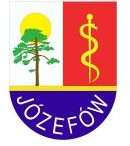 Oferenci, którzy realizują zadania publiczne na terenie Miejskiego Ośrodka Kultury 
w Józefowie lub Integracyjnego Centrum Sportu i Rekreacji zobowiązani są do uzgodnienia planu realizacji wydarzenia z Panią Dyrektor placówki.Za niekwalifikowane i tym samym podlegające zwrotowi zostaną uznane wydatki ujęte w kalkulacji przewidzianych kosztów, związane z materiałami promocyjnymi, materiałami prasowymi, informacyjnymi, szkoleniowymi i edukacyjnymi, które nie będą zawierać informacji 
o współfinansowaniu zadania publicznego ze środków budżetu Miasta Józefowa, zgodnie 
z obowiązkami informacyjnymi określonymi w umowie o realizację zadania publicznego.Przy wykonywaniu zadania publicznego Zleceniobiorca zobowiązany będzie, zgodnie z ustawą z dnia 19 lipca 2019 r. o zapewnianiu dostępności osobom ze szczególnymi potrzebami (Dz. U. z 2022 r. poz. 2240), do zapewnienia w zakresie minimalnym, w ramach realizowanego zadania publicznego:w obszarze dostępności architektonicznej:wolnych od barier poziomych i pionowych przestrzeni komunikacyjnych budynków,
w których realizowane jest zadanie publiczne,instalacji urządzeń lub zastosowania środków technicznych i rozwiązań architektonicznych w budynku, które umożliwiają dostęp do pomieszczeń, w których realizowane jest zadanie publiczne z wyłączeniem pomieszczeń technicznych,informacji o rozkładzie pomieszczeń w budynku w sposób wizualny i dotykowy lub głosowy,wstępu do budynku, gdzie realizowane jest zadanie publiczne, osobie korzystającej z psa asystującego,osobom ze szczególnymi potrzebami możliwości ewakuacji lub uratowania w inny sposób z miejsca gdzie realizowane jest zadanie publiczne.w obszarze dostępności cyfrowej:strona internetowa lub aplikacja mobilna wykorzystywana do realizacji lub promocji zadania powinna być dostępna cyfrowa poprzez zapewnienie jej funkcjonalności, kompatybilności, postrzegalności i zrozumiałości poprzez spełnianie wymagań określonych w załączniku do ustawy o dostępności cyfrowej stron internetowych i aplikacji mobilnych,treści cyfrowe opracowywane w ramach zadania i publikowane jak np. dokumenty rekrutacyjne, publikacje, filmy muszą być dostępne cyfrowo.w obszarze dostępności informacyjno-komunikacyjnej:obsługi, w ramach zadania publicznego, z wykorzystaniem środków wspierających komunikowanie się, o których mowa w ustawie o języku migowym i innych środkach komunikowania się, lub poprzez wykorzystanie zdalnego dostępu online do usługi tłumacza przez strony internetowe i aplikacje,instalacji urządzeń lub innych środków technicznych do obsługi osób słabosłyszących 
w ramach zadania publicznego, np. pętla indukcyjna, system FM lub urządzeń opartych 
o inne technologie, których celem jest wspomaganie słyszenia;na stronie internetowej podmiotu informacji o realizowanym zadaniu publicznym w postaci elektronicznego pliku zawierającego tekst odczytywalny maszynowo, nagrania treści 
w polskim języku migowym, informacji w tekście łatwym do czytania i zrozumienia,na wniosek osoby ze szczególnymi potrzebami, w ramach realizowanego zadania publicznego, komunikacji w sposób preferowany przez osobę ze szczególnymi potrzebami.Zgodnie z art. 7 ust 1 ustawy o zapewnianiu dostępności, w indywidualnym przypadku, jeżeli oferent nie jest w stanie, w szczególności ze względów technicznych lub prawnych, zapewnić dostępności osobie ze szczególnymi potrzebami w zakresie, o którym mowa w art. 6 pkt 1 i 3 (minimalne wymagania 
w zakresie dostępności architektonicznej i informacyjno-komunikacyjnej), Oferent ten jest obowiązany zapewnić takiej osobie dostęp alternatywny. Według art. 7 ust. 2 ustawy dostęp alternatywny polega w szczególności na:zapewnieniu osobie ze szczególnymi potrzebami wsparcia innej osoby lubzapewnieniu wsparcia technicznego osobie ze szczególnymi potrzebami, w tym 
z wykorzystaniem nowoczesnych technologii lubwprowadzeniu takiej organizacji podmiotu publicznego, która umożliwi realizację potrzeb osób ze szczególnymi potrzebami, w niezbędnym zakresie dla tych osób.Działania związane z zapewnieniem dostępności należy dobrać do charakteru zadania – powinny być uwzględnione wyłącznie te elementy, które mają zastosowanie dla zadania tj. nie muszą być uwzględnione wszystkie.Informacje o projektowanym poziomie zapewnienia dostępności osobom ze szczególnymi potrzebami 
w ramach zadania w obszarze architektonicznym, cyfrowym, komunikacyjno-informacyjnym lub przewidywanych formach dostępu alternatywnego obligatoryjnie oferent powinien zawrzeć ofercie, działania te mogą mieć znaczenie przy ocenie oferty. Ewentualne bariery w poszczególnych obszarach dostępności i przeszkody w ich usunięciu powinny zostać szczegółowo opisane i uzasadnione wraz z określoną szczegółowo ścieżką postępowania 
w przypadku dostępu alternatywnego. W sytuacji występowania barier architektonicznych i braku możliwości ich usunięcia w lokalu zaplanowanym do realizacji zadania Zleceniobiorca zobowiązany jest szczegółowo uzasadnić sytuację w ofercie. Ponadto Zleceniobiorca powinien opisać zaplanowane rozwiązania zapewniające dostęp alternatywny do usług, które będą świadczone w ramach zadania. Poprzez dostęp alternatywny można rozumieć w szczególności zmianę organizacji realizacji zadania, wsparcie innej osoby, wykorzystanie rozwiązań technologicznych.Środki finansowe w ramach realizacji zadania publicznego mogą być przeznaczone na pokrycie wydatków związanych z zapewnianiem dostępności przy realizacji zleconych zadań publicznych.Zleceniobiorca planując zadanie publiczne powinien oszacować z należytą starannością całkowity koszt jego realizacji, uwzględniający także nakłady poniesione z tytułu zapewnienia dostępności. Wysokość tego kosztu zależy m.in. od charakteru działania – jego zasięgu, tematyki, liczby osób ze szczególnymi potrzebami, które z tego skorzystają i oczywiście przyjętych rozwiązań likwidujących bariery (np. instalacja trwałego podjazdu to koszt znacznie wyższy niż wypożyczenie przenośnej rampy).Zaleca się uwzględnienie w kalkulacji kosztów przewidzianych na realizację zadania kosztów, które zostaną poniesione na zapewnianie dostępności realizowanego zadania.Zadania publiczne powinny być zaprojektowane i realizowane przez oferentów w taki sposób, aby zapewniały pełny i skuteczny udział osób ze szczególnymi potrzebami, na zasadzie równości z innymi osobami. Zapewnianie dostępności przez Zleceniobiorcę oznacza obowiązek osiągnięcia stanu faktycznego, w którym osoba ze szczególnymi potrzebami jako odbiorca zadania publicznego, może w nim uczestniczyć na zasadzie równości z innymi osobami. W ramach realizacji zadań publicznych dopuszcza się umieszczanie w kosztach realizacji działań w kalkulacji przewidywanych kosztów realizacji zadania publicznego kosztów związanych z zapewnianiem dostępności.W umowie o wsparcie realizacji zadania publicznego Zleceniodawca określi szczegółowe sposoby zapewnienia przez Zleceniobiorcę dostępności osobom ze szczególnymi potrzebami w zakresie realizacji zadań publicznych, z uwzględnieniem minimalnych wymagań, o których mowa w art. 6 ustawy z dnia 19 lipca 2019 r. o zapewnianiu dostępności osobom ze szczególnymi potrzebami, o ile jest to możliwe, 
z uwzględnieniem uniwersalnego projektowania. Dostępność definiowana jest jako dostępność architektoniczna, cyfrowa, informacyjno-komunikacyjna.§ 4.SKŁADANIE OFERTOferty wraz z załącznikami należy składać w nieprzekraczalnym terminie do 14 stycznia 2023 roku do godz. 15.00 na adres: Urząd Miasta Józefowa, Biuro Obsługi Klienta, ul. Kard. Wyszyńskiego 1, 05-420 Józefów lub przesłać pocztą bądź przesyłką kurierską na powyższy adres (liczy się data wpływu).Nie ma możliwości przesyłania ofert drogą elektroniczną.Oferty wraz z załącznikami należy składać w jednym egzemplarzu w zamkniętej kopercie. Opis koperty, w której umieszczono ofertę powinien zawierać: nazwę i adres oferenta, a także zapis „OFERTA KONKURSOWA”, nazwa zadania publicznego wskazanego w ogłoszeniu oraz tytuł zadania. Oferty, które wpłyną po upływie terminu podanego w pkt. 1 (niezależnie od daty stempla pocztowego) pozostaną bez rozpatrzenia.Złożone oferty nie mogą być uzupełniane.Przed złożeniem oferty pracownicy Referatu Oświaty, Kultury, Zdrowia i Sportu Urzędu Miasta Józefowa, zwanego dalej „referatem” udzielają oferentom stosownych wyjaśnień, dotyczących zadań konkursowych oraz wymogów formalnych.Wszystkie oferty zgłoszone do konkursu wraz z załączoną do nich dokumentacją pozostają w aktach Urzędu Miasta Józefowa.§ 5.WYMAGANA DOKUMENTACJAObligatoryjnie należy złożyć:prawidłowo wypełniony, aktualnie obowiązujący, formularz oferty podpisany przez osoby upoważnione do składania oświadczeń woli, zgodnie z kopią odpisu z Krajowego Rejestru Sądowego, innego rejestru lub ewidencji. Formularz oferty wraz z załącznikami dostępny jest na stronie internetowej urzędu www.jozefow.pl;kopię aktualnego odpisu z Krajowego Rejestru Sądowego (lub wydruk ze strony internetowej wyciągu z KRS), innego rejestru lub ewidencji; odpis musi być zgodny z aktualnym stanem faktycznym i prawnym;w przypadku wyboru innego sposobu reprezentacji podmiotów składających ofertę, niż wynikający z Krajowego Rejestru Sądowego lub innego właściwego rejestru - dokument potwierdzający upoważnienie do działania w imieniu oferenta (-ów);obowiązujący statut organizacji;w przypadku spółek akcyjnych i spółek z ograniczoną odpowiedzialnością dokumenty poświadczające, że nie działają one w celu osiągnięcia zysku oraz przeznaczają całość dochodu na realizację celów statutowych oraz nie przeznaczają zysku do podziału między swoich członków, udziałowców, akcjonariuszy i pracowników;w przypadku współpracy oferenta przy realizacji zadania publicznego z jednostką organizacyjną Miasta Józefowa – potwierdzenie jednostki o chęci współpracy przy danym zadaniu;dokumenty poświadczające prawo do korzystania z lokali na terenie których realizowany ma być program na czas realizacji zadania np. akt własności, umowa najmu, umowa użyczenia, porozumienie w sprawie udostępnienia lokalu lub przyrzeczenie użyczenia lokalu, list intencyjny. W przypadku realizowania programu w kilku miejscach, należy dołączyć dokumenty poświadczające prawo do korzystania ze wszystkich lokali/miejsc;oświadczenie o kwalifikacjach zawodowych, jeśli dotyczy opieki nad chorym w miejscu jego zamieszkania.Poza załącznikami wymienionymi w ust. 1 oferent może dołączyć rekomendacje oraz opinie.W przypadku, gdy  oferta  składana  jest  przez  więcej  niż  jednego  oferenta,  każdy z oferentów zobowiązany jest do załączenia wszystkich dokumentów wymienionych powyżej.§ 6.TRYB I KRYTERIA STOSOWANE PRZY WYBORZE OFERT ORAZ TERMIN DOKONANIA WYBORU OFERTZłożone oferty będą podlegać ocenie formalnej zgodnie z kryteriami wskazanymi w Karcie oceny oferty, której wzór stanowi załącznik do niniejszego ogłoszenia.Przy rozpatrywaniu ofert i przyznawaniu dotacji brane będą pod uwagę kryteria określone w art. 15 ust 1. ustawy z dnia 24 kwietnia 2003 r. o działalności pożytku publicznego i o wolontariacie.Oceny merytorycznej złożonych ofert dokona komisja konkursowa. Z posiedzenia komisji konkursowej sporządza się protokół.Po analizie złożonych ofert komisja konkursowa przedłoży Burmistrzowi Miasta rekomendacje, co do wyboru ofert.Wybór ofert nastąpi w ciągu 21 dni po upływie terminu ich składania.Wyniki otwartego konkursu ofert zostaną podane do publicznej wiadomości w formie zarządzenia Burmistrza Miasta Józefowa, które zostanie umieszczone na tablicy ogłoszeń Urzędu Miasta Józefowa, w Biuletynie Informacji Publicznej oraz na stronie internetowej urzędu www.jozefow.pl.§ 7.OBOWIĄZKI ZLECENIOBIORCY PO PRZYZNANIU DOTACJIOferent zobowiązany jest w terminie do 7 dni roboczych od daty otrzymania od pracownika referatu informacji o przyznaniu dotacji, przesłać w formie elektronicznej lub papierowej oświadczenie 
o przyjęciu bądź nieprzyjęciu dotacji wraz z podaniem terminu przesłania dokumentów niezbędnych do przygotowania projektu umowy o wsparcie realizacji zadania publicznego, w tym:zaktualizowanego harmonogramu i kosztorysu realizacji zadania;potwierdzenia aktualności danych oferenta zawartych w ofercie, niezbędnych do przygotowania umowy;oświadczenia o statusie oferenta jako podatnika podatku VAT (czynny/ zwolniony/ nie jest podatnikiem podatku VAT).Nieprzesłanie oświadczenia, o którym mowa w ust. 1 jest równoznaczne z nieprzyjęciem dotacji przez oferenta.Wszystkie dokumenty powinny być wystawione na oferenta i zawierać trwały i czytelny opis.Do rozliczenia środków pochodzących z dotacji kwalifikowane będą wydatki poniesione od dnia podpisania umowy do dnia zakończenia zadania określonego w umowie.§ 8.Informacja o zrealizowanych przez Miasto Józefów w roku ogłoszenia otwartego konkursu ofert i w roku poprzednim, zadaniach publicznych tego samego rodzaju i związanych z nimi kosztami, ze szczególnym uwzględnieniem wysokości dotacji przekazanych organizacjom pozarządowym i podmiotom, o których mowa 
w art. 3 ust. 3 ustawy z dnia 24 kwietnia 2003 rok u o działalności pożytku publicznego i o wolontariacie.Wszelkich informacji dotyczących konkursu udziela:Referat Oświaty, Kultury, Zdrowia i Sportu w Urzędzie Miasta Józefowa tel. (0 22) 778-11-70, e-mail w.sztengauzer@jozefow.plZałącznik nr 1 do ogłoszeniaKARTA OCENY OFERTYZałącznik nr 2 do ogłoszeniaOŚWIADCZENIE O KWALIFIKACJACH ZAWODOWYCHOświadczamy, że osoby, które będą wykonywa świadczenie opieki paliatywno-hospitacyjnej na rzecz osób chorych, samotnych, starszych oraz niepełnosprawnych mieszkających w Józefowie w ramach zadania publicznego Zapewnienie opieki paliatywno-hospicyjnej osobom nieuleczalnie chorym – opieka stacjonarna, opieka w domu pacjenta posiadają niezbędne kwalifikacje do świadczenia usług wymienionych w ogłoszeniu konkursowym.………………………………………………..czytelne podpisy osób uprawnionych/ pieczątki imienne i podpisy osób uprawnionychNazwa zadania konkursowego:Zapewnienie opieki paliatywno-hospicyjnej osobomnieuleczalnie chorym – opieka stacjonarna, opieka w domu pacjenta.Forma realizacji zadania:Powierzenie wykonania zadania wraz z udzieleniem dotacji na finansowanie jego realizacji.Adresaci:mieszkańcy JózefowaOpis zadania wraz z kryteriami merytorycznymi:Zadanie związane z realizacją opieki paliatywno–hospitacyjnej 
w 2023 r. nad osobami przewlekle chorymi z terenu miasta Józefowa w zakresie: pomocy terapeutycznej i profilaktycznej dla osób doświadczonych przewlekłymi chorobami oraz wspieranie działań na rzecz osób korzystających ze świadczeń medycznych objętych stacjonarną opieką paliatywno-hospitacyjną w domu pacjenta.Warunki realizacji zadania:opieka nad chorym realizowana w miejscu zamieszkania podopiecznego;edukacja chorych i ich opiekunów w zakresie kontroli objawów, pielęgnacji i postępowania w sytuacjach nagłych;opieka psychologiczna;fizjoterapia;zakup   sprzętu    pielęgnacyjnego,    rehabilitacyjnego  i aparatury medycznej w celu udostępniania chorym mieszkańcom Józefowa;finansowanie zadania może dotyczyć:wynagrodzenia brutto osób bezpośrednio zaangażowanych w realizację zadania;zapewnienie dostępności zgodnie z ustawą z dnia 19 lipca2019 r. o zapewnianiu dostępności osobom ze szczególnymi potrzebami (Dz. U. z 2022 r. poz. 2240).zakupu materiałów wykorzystywanych przy realizacji zadania (nie dotyczy zakupów inwestycyjnych);zakupu sprzętu  do pielęgnacji i rehabilitacji;dofinansowanie zadania nie obejmuje w szczególności: zadań 
i zakupów inwestycyjnych; obsługi administracyjnej, finansowo – księgowej, utrzymania biura (np.: opłat czynszowych; abonamentowych, rachunków telefonicznych, opłat pocztowych, itp.); wynagrodzenia członków zarządu; prac remontowych lub budowlanych; kosztów ryczałtu samochodowego; kosztów   delegacji   służbowych    związanych  z realizacją zadania; kosztów działalności gospodarczej, politycznej ani religijnej.Wysokość środków publicznych przeznaczona na realizację zadania: 10 000 złWysokość środków publicznych przeznaczona na realizację zadania: 10 000 złTermin realizacji zadania: 02 stycznia – 31 grudnia 2023 rokuUWAGA! W ofercie należy wpisać rzeczywisty okres realizacji zadania publicznego, który nie będzie wykraczał poza wskazane terminy.Termin realizacji zadania: 02 stycznia – 31 grudnia 2023 rokuUWAGA! W ofercie należy wpisać rzeczywisty okres realizacji zadania publicznego, który nie będzie wykraczał poza wskazane terminy.Miejsce realizacji zadania: JózefówMiejsce realizacji zadania: JózefówDofinansowanie 100% całkowitych kosztów realizacji zadania.Dofinansowanie 100% całkowitych kosztów realizacji zadania.Zadanie publiczne:Wysokość środków publicznych przekazanych na realizacjęzadania w roku:Wysokość środków publicznych przekazanych na realizacjęzadania w roku:Zadanie publiczne:20212022Zapewnienie opieki paliatywno- hospicyjnej osobom nieuleczalnie chorym – opieka stacjonarna,opieka w domu pacjenta.5 000,00 zł10 000,00 złAdnotacje urzędowe- wypełnia upoważniony pracownik wydziału-Adnotacje urzędowe- wypełnia upoważniony pracownik wydziału-Dane dotyczące ogłoszenia konkursowego (Zarządzenie nr ….. z dnia…)Nazwa zadania publicznego wskazana 
w ogłoszeniu konkursowymTytuł zadania publicznegoNazwa i adres oferentaNumer kancelaryjny ofertyPRAWIDŁOWOŚĆ OFERTY POD WZGLĘDEM FORMALNYMPRAWIDŁOWOŚĆ OFERTY POD WZGLĘDEM FORMALNYMTAK/ NIETAK/ NIEOferta realizacji zadania publicznego została złożona w terminie i miejscu określonym 
w ogłoszeniu konkursowymOferta realizacji zadania publicznego została złożona w terminie i miejscu określonym 
w ogłoszeniu konkursowymOferent jest organizacją pozarządową lub innym podmiotem, o którym mowa w art. 3 ust. 3 ustawy z dnia 24 kwietnia 2003 roku o działalności pożytku publicznego 
i o wolontariacie. Oferenci są organizacjami pozarządowymi lub innymi podmiotami, 
o których mowa w art. 3 ust. 3 ustawy z dnia 24 kwietnia 2003 roku o działalności pożytku publicznego i o wolontariacie.Oferent jest organizacją pozarządową lub innym podmiotem, o którym mowa w art. 3 ust. 3 ustawy z dnia 24 kwietnia 2003 roku o działalności pożytku publicznego 
i o wolontariacie. Oferenci są organizacjami pozarządowymi lub innymi podmiotami, 
o których mowa w art. 3 ust. 3 ustawy z dnia 24 kwietnia 2003 roku o działalności pożytku publicznego i o wolontariacie.Oferta realizacji zadania publicznego przygotowana została na odpowiednim druku.Oferta realizacji zadania publicznego przygotowana została na odpowiednim druku.Druk formularza ofertowego nie został przez oferenta zmodyfikowany (nie zostały usunięte punkty, nie zostały dodane nowe zapisy).Druk formularza ofertowego nie został przez oferenta zmodyfikowany (nie zostały usunięte punkty, nie zostały dodane nowe zapisy).W przypadku składania oferty wspólnej 
w formularzu oferty zostały uzupełnione dane każdego z oferentów.W przypadku składania oferty wspólnej 
w formularzu oferty zostały uzupełnione dane każdego z oferentów.Oferta i obowiązkowe załączniki wypełnione zostały w języku polskim albo zostały przetłumaczone na język polski (wystarczające jest tłumaczenie zwykłe).Oferta i obowiązkowe załączniki wypełnione zostały w języku polskim albo zostały przetłumaczone na język polski (wystarczające jest tłumaczenie zwykłe).W oświadczeniu znajdującym się na końcu formularza ofertowego dokonane zostałyskreślenia umożliwiające jednoznaczne odczytanie deklaracji oferenta/oferentów.W oświadczeniu znajdującym się na końcu formularza ofertowego dokonane zostałyskreślenia umożliwiające jednoznaczne odczytanie deklaracji oferenta/oferentów.Oferta i oświadczenie oferenta podpisane zostały przez osoby uprawnione do składania oświadczeń woli w imieniu oferenta (zgodnie z aktualnym odpisem z Krajowego Rejestru Sądowego, innego rejestru lub ewidencji).Oferta i oświadczenie oferenta podpisane zostały przez osoby uprawnione do składania oświadczeń woli w imieniu oferenta (zgodnie z aktualnym odpisem z Krajowego Rejestru Sądowego, innego rejestru lub ewidencji).Wnioskowana przez oferenta kwota dofinansowania spełnia kryterium wskazane 
w ogłoszeniu konkursowym.Wnioskowana przez oferenta kwota dofinansowania spełnia kryterium wskazane 
w ogłoszeniu konkursowym.Do oferty załączone zostały:Do oferty załączone zostały:Do oferty załączone zostały:Do oferty załączone zostały:kopia aktualnego odpisu z KRS, innego rejestru lub ewidencji;kopia aktualnego odpisu z KRS, innego rejestru lub ewidencji;statut organizacjistatut organizacjidokument potwierdzający upoważnienie do działania w imieniu oferenta/oferentów– w przypadku wyboru innego sposobu reprezentacji niż wynikający z KRS lub innego właściwego rejestru lub ewidencji;dokument potwierdzający upoważnienie do działania w imieniu oferenta/oferentów– w przypadku wyboru innego sposobu reprezentacji niż wynikający z KRS lub innego właściwego rejestru lub ewidencji;w przypadku spółek akcyjnych i spółek 
z ograniczoną odpowiedzialnością doku-menty poświadczające, że nie działają one w celu osiągnięcia zysku oraz przeznacza-ją całość dochodu na realizację celów sta-tutowych oraz nie przeznaczają zysku do podziału między swoich członków, udzia-łowców, akcjonariuszy i pracowników;w przypadku współpracy oferenta 
z instytucją Miasta Józefów potwierdzenie ze strony instytucji miejskiej chęci współ-pracy przy danym zadaniu;umowa, umowa przedwstępna lub list intencyjny w sprawie wynajęcia lokalu; obiektów sportowych, boisk sportowych, sal gimnastycznych;oświadczenie o kwalifikacjach zawodowych, jeśli dotyczy opieki nad chorym w miejscu jego zamieszkania.Uwagi dotyczące oceny formalnejUwagi dotyczące oceny formalnejUwagi dotyczące oceny formalnejUwagi dotyczące oceny formalnejUwagi dotyczące oceny formalnejAdnotacje urzędoweAdnotacje urzędoweAdnotacje urzędoweAdnotacje urzędoweAdnotacje urzędoweOferta spełnia wymogi formalne i podlega ocenie merytorycznej/Oferta nie spełnia wymogów formalnych, nie podlega ocenie merytorycznej (niepotrzebne skreślić)Oferta spełnia wymogi formalne i podlega ocenie merytorycznej/Oferta nie spełnia wymogów formalnych, nie podlega ocenie merytorycznej (niepotrzebne skreślić)Oferta spełnia wymogi formalne i podlega ocenie merytorycznej/Oferta nie spełnia wymogów formalnych, nie podlega ocenie merytorycznej (niepotrzebne skreślić).…………………………………(data i czytelny podpis pracownika wydziału dokonującego oceny formalnej oferty).…………………………………(data i czytelny podpis pracownika wydziału dokonującego oceny formalnej oferty)L.p.Nazwisko i imię (w układzie alfabetycznym)Kwalifikacje123